All are welcome!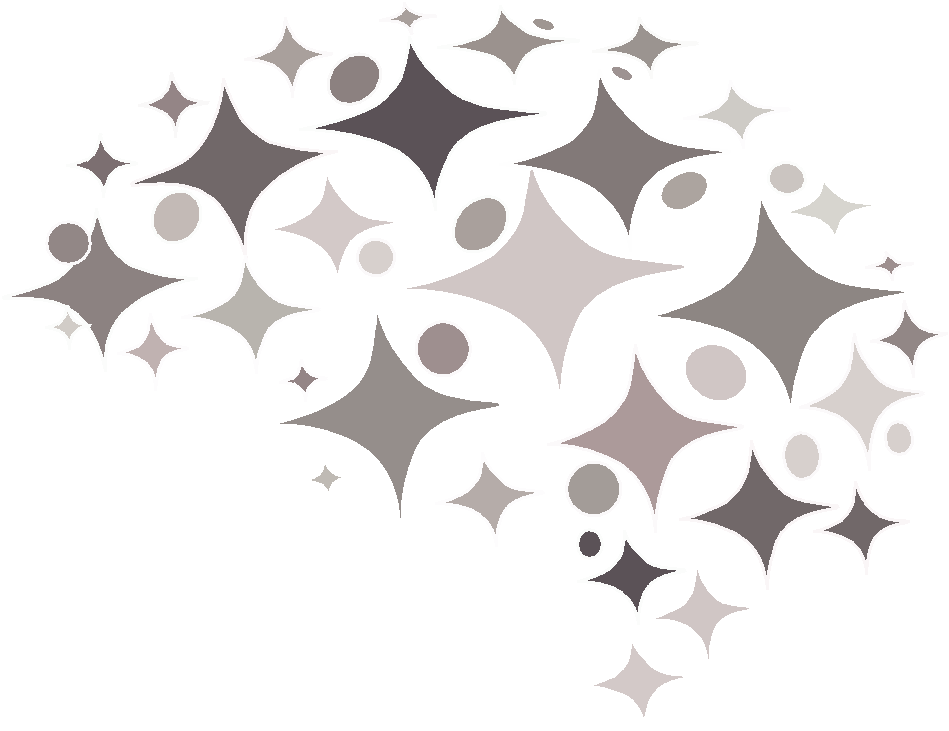 2nd Annual Meeting of theSPARK SocietyDate: Thursday, November 13th, 2019Time: 2:30 p.m. - 4:00 p.m.Location:  Palais des Congrés de Montréal, Room: 514BPanelists:  	Dr. Jackie Dejean - Tufts University	Dr. Natasha Tokowicz - University of Pittsburgh	Brandon Carlos - University of Houston	Alexandria Weaver - University of California Irvine A critical issue in the field of Cognitive Psychology is its lack of racial diversity. Recently, internship and post-baccalaureate programs have been developed that target students of African, Latinx, and Indigenous heritage. This panel will focus on tools and strategies for successfully implementing an internship program aimed at racial diversity.For more information, email sparkcognitivescience@gmail.com